АДМИНИСТРАЦИЯСалбинского  сельсовета  Ермаковского  района  Красноярского  края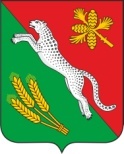 ________________________________________________________________662831, Красноярский край, Ермаковский район село Салба ул. Центральная д. 18, тел. 8 (39138) 34-4-19, 34-4-23ПОСТАНОВЛЕНИЕ30.05.2023 г.									№ 28 - ПОб утверждении Порядка обеспечения бесплатным питанием добровольных пожарных, привлекаемых органами местного самоуправления Салбинский сельсовет  к участию в тушении пожаровВ соответствии с частью 8 статьи 18 Федерального закона от 06.05.2011 № 100-ФЗ «О добровольной пожарной охране», руководствуясь Уставом Салбинского сельсовета  Ермаковского  района Красноярского края, ПОСТАНОВЛЯЮ/РЕШИЛ:1. Утвердить Порядок обеспечения бесплатным питанием добровольных пожарных, привлекаемых органами местного самоуправления Салбинский сельсовет  к участию в тушении пожаров, согласно Приложению.2. Контроль за исполнением настоящего постановления оставляю за собой.3. Настоящее  постановление вступает в силу  с  момента  его официального опубликования (обнародования)Глава  Салбинского  сельсовета					Г.В.  ШпенёваПриложениек Постановлению администрацииот   30.05.2023 г.  № 28-ППОРЯДОКОБЕСПЕЧЕНИЯ БЕСПЛАТНЫМ ПИТАНИЕМ ДОБРОВОЛЬНЫХ ПОЖАРНЫХ, ПРИВЛЕКАЕМЫХ ОРГАНАМИ МЕСТНОГО САМОУПРАВЛЕНИЯ САЛБИНСКИЙ СЕЛЬСОВЕТ  К УЧАСТИЮ В ТУШЕНИИ ПОЖАРОВ1. Настоящий Порядок обеспечения бесплатным питанием добровольных пожарных, привлекаемых органами местного самоуправления Салбинский сельсовет к участию в тушении пожаров (далее - Порядок) устанавливает правила организации обеспечения бесплатным питанием добровольных пожарных, привлекаемых органами местного самоуправления Салбинский сельсовет к участию в тушении пожаров, на территории Салбинский сельсовет.2. Право на обеспечение бесплатным питанием имеет добровольный пожарный, привлекаемый органами местного самоуправления Салбинский сельсовет к участию в тушении пожара (далее - добровольный пожарный).Стоимость питания добровольному пожарному в денежном эквиваленте не компенсируется.3. Обеспечение бесплатным питанием осуществляется путем выдачи индивидуального рациона питания (сухого пайка).Набор продуктов питания, входящих в индивидуальный рацион питания (сухой паек), определяется администрацией  Салбинского  сельсовета.5. Организация обеспечения бесплатным питанием добровольных пожарных, привлекаемых органами местного самоуправления Салбинский сельсовет к участию в тушении пожаров, осуществляется администрацией Салбинского сельсовета.